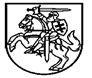 LIETUVOS RESPUBLIKOS ŠVIETIMO, MOKSLO IR SPORTO MINISTRASĮSAKYMASDĖL ŠVIETIMO IR MOKSLO MINISTRO 2010 M. GEGUŽĖS 20 D. ĮSAKYMO NR. V-742 „DĖL VIDURINIO UGDYMO PROGRAMOS DALYKŲ KLASIFIKATORIAUS PATVIRTINIMO“ PAKEITIMO2020 m. vasario 17 d. Nr. V-215VilniusP a k e i č i u Lietuvos Respublikos švietimo ir mokslo ministro 2010 m. gegužės 20 d. įsakymą Nr. V-742 „Dėl Vidurinio ugdymo programos dalykų klasifikatoriaus patvirtinimo“:1. Pakeičiu nurodytą įsakymą ir jį išdėstau nauja redakcija (Vidurinio ugdymo programos dalykų klasifikatorius nauja redakcija nedėstomas):„LIETUVOS RESPUBLIKOS ŠVIETIMO, MOKSLO IR SPORTOMINISTRASĮSAKYMASDĖL VIDURINIO UGDYMO PROGRAMOS DALYKŲ KLASIFIKATORIAUS PATVIRTINIMOVadovaudamasis Lietuvos Respublikos valstybės informacinių išteklių valdymo įstatymo 15 straipsnio 8 dalimi ir Švietimo ir mokslo srities registrams ir informacinėms sistemoms būdingų klasifikatorių kūrimo, tvarkymo ir naudojimo taisyklių, patvirtintų Lietuvos Respublikos švietimo ir mokslo ministro 2014 m. gruodžio 22 d. įsakymu Nr. V-1233 „Dėl Švietimo ir mokslo srities registrams ir informacinėms sistemoms būdingų klasifikatorių kūrimo, tvarkymo ir naudojimo taisyklių patvirtinimo“, 12 punktu,1. T v i r t i n u Vidurinio ugdymo programos dalykų klasifikatorių (pridedama).2. N u s t a t a u Vidurinio ugdymo programos dalykų klasifikatorių naudoti švietimo įstaigose bei mokslo ir studijų institucijose, Švietimo, mokslo ir sporto ministerijos administracijos padaliniuose, kitose Švietimo, mokslo ir sporto ministerijos įsteigtose įstaigose, kurios kuria ir naudoja integralias švietimo ir mokslo informacines sistemas ir registrus.“2. Pakeičiu nurodytu įsakymu patvirtintą Vidurinio ugdymo programos dalykų klasifikatorių:2.1. pakeičiu tvirtinimo žymą ir ją išdėstau taip:„PATVIRTINTALietuvos Respublikos švietimo, mokslo ir sporto ministro2010 m. gegužės 20 d. įsakymu Nr. V-742(Lietuvos Respublikos švietimo, mokslo ir sporto ministro2017 m. balandžio 10 d. įsakymo Nr. V-240 redakcija)“;2.2. pripažįstu netekusiu galios 42 punktą;2.3. pakeičiu 43 punktą ir jį išdėstau taip:2.4. papildau 132 punktu:Švietimo, mokslo ir sporto ministras			                   Algirdas Monkevičius„43.11103Pasirinkta sporto šaka (...)Optional sportFizinio ugdymo srities dalykas. Skliaustuose įrašomas sporto šakos pavadinimas“;„132.11104Fizinis ugdymas Physical educationFizinio ugdymo srities dalykas“.